Publicado en Felanitx el 25/11/2020 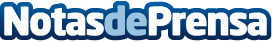 ¿Es el momento para  instalar placas solares en una vivienda?Enersib da las razones por las que instalar placas solares en una vivienda o empresaDatos de contacto:Antoni Barcelo Adrover654128992Nota de prensa publicada en: https://www.notasdeprensa.es/es-el-momento-para-instalar-placas-solares-en Categorias: Baleares Ecología Otras Industrias http://www.notasdeprensa.es